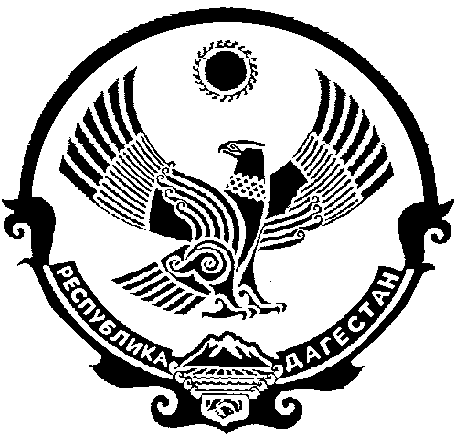 Г Л А В А   А Д М И Н И С Т Р А Ц И ИМ У Н И Ц И П А Л Ь Н О Г О     РА Й О Н А«ЛЕВАШИНСКИЙ РАЙОН» РЕСПУБЛИКИ ДАГЕСТАНР А С П О Р Я Ж Е Н И Е  № 26от  15   января 2019 годас.Леваши         Об создании Совета  по улучшению инвестиционного климата при Главе Администрации МР «Левашинский район»           В соответствии с Федеральным законом от 06.03.2003 № 131-ФЗ «Об общих принципах организации местного самоуправления в Российской Федерации», в целях улучшения потребительского климата и своевременного реагирования на требования инвестиционного сообщества Левашинского района  : 1. Образовать комиссию (совет) в целях улучшения потребительского климата и своевременного реагирования на требования инвестиционного сообщества Левашинского района .  2. Утвердить прилагаемые Положение и состав о комиссии по содействию развитию конкуренции в МР «Левашинский район». 3. Опубликовать настоящее распоряжение на официальном сайте Администрации МР «Левашинский район» в разделе «Развитие конкуренции». 4. Контроль за исполнением настоящего постановления возложить на заместителя Главы Администрации Ибрагимова Г.И.Глава Администрации МР «Левашинский район»                                                                            Дабишев Ш.М.